Qamar 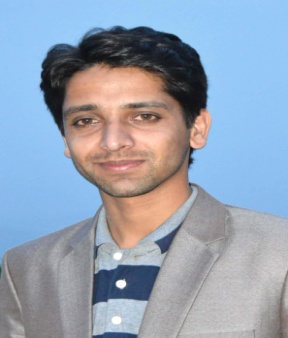 Electrical EngineerEmail:-	qamar.383110@2freemail.com Objective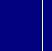 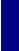 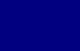 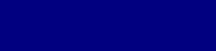 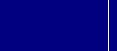 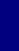 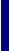 To acquire a position in an effective and fervid organization,with an aim to contribute positively towards the objectives of the organization to the best of my potential,creative & diverse capabilities to utilize my educational and working experience in a professional environment to get a challenging position in the field of Electrical Engineering.Professional Experience(1 Year & 4 Months)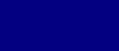 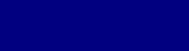 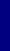 Major Job Responsibilities:Analysis of all technical and practical difficulties.Responsible for the inspection of all the billing of quantities and respond timely to the client/supplier for any inconvenience.Coordinate with suppliers to insure that all operations are completed in accordance with customer & project specifications as per schedule.Preparing clarification to standard technical data sheets and specifications for new projects.Coordination between the client & site engineers for any changes and discussions through email.Reviewing drawings & specifications and prepare quotation for electrical materials ,procurement & delivery.Preparation of lighting,power & control cable schedules.Preparation of technical & material submittals and documentation works.Attend meetings with client for Techno-commercial discussions.Computer Skills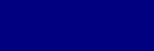 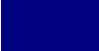 Microsoft Office (All Professional Versions)Adobe IllustratorAutoCADNetworking & Operating SystemsEducational Background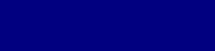 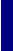 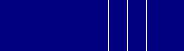 City Science College Kotli AJKPersonal Skills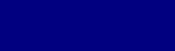 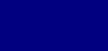 Communicate effectively, both orally & in writing.Fluent English & Urdu/Hindi Speaking And Writing.Ability to work in fast paced environment.Establish and maintain effective working relationships at all levels of origination.Confidently able to work in a team or independently to deal with employees.Documentation & office managementFlair to organize & prioritize tasks to meet the deadlines.Sincere & focused to the organization’s task.Professional Trainings/Certifications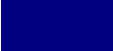 Pakistan Engineering Council’s Continuing Professional Development (CPD) Course on“Project Procurement and Contract Management” at MUST AJKSuccessful dedication towards “PLC & SCADA"workshop at MUST AJK.MUST ORION’s workshop/training on “MATLAB”at MUST AJKSuccessful training/workshop on “Regulations For Electrical Installations And Tool Kits For Engineers” at WAPDA ENGG.ACADEMY Faisalabad,PakistanMUSTIVAL’15 Mega event organized by ASME-MUST Chapter at MUST AJKPersonal Details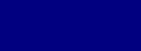 Present Address:-	Diera Dubai, United Arab EmiratesFather Name:-	Muhammad MaqsoodNationality:-	PakistaniVisa Status:-	Visit visa Religion:-	IslamMarital Status:-	SingleNote:- All references and certificates will be provided on demand.SBM Contracting L.L.CSBM Contracting L.L.CRas Al Khor Dubai, UAEElectrical Engineer(2 Months)2018Myson Engineering Systems Pvt.Ltd.Myson Engineering Systems Pvt.Ltd.Myson Engineering Systems Pvt.Ltd.Islamabad,PakistanElectrical Inspection Engineer(8 Months)2017-18Kohsar Hydro Pvt.LtdKohsar Hydro Pvt.LtdMirpur AJK,PakistanInternee Engineer(2 Months)2016Laraib Energy LimitedLaraib Energy LimitedMirpur AJK,Pakistan Internee Engineer Internee Engineer(2 Months)2015Mangla Power StationMangla Power StationMirpur AJK,Pakistan Internee Engineer Internee Engineer(2 Months)2014BS(Hons)-Electrical Engineering2017Mirpur University Of Science And Technology(MUST), Mirpur AJKF.Sc-Pre-EngineeringF.Sc-Pre-Engineering2013Ibne Sina Model College Kotli AJKMatriculation-Computer Science2011